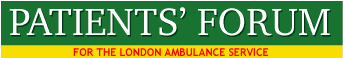     DRAFT     PATIENTS’ FORUM PRIORITIES FOR 2019 Introduce a traffic light system for Forum priorities to monitor progress and share progress and outcomes with LAS, Commissioners, CQC and NHS Improvement.Invite Heather Lawrence and Garrett Emmerson to address the Forum on the aspirations of the LAS in relation to leadership, governance, patient empowerment, empowerment of front line staff, cultural change, delivery of the LAS strategy and the influence of the LAS within the STP network. 3.0 AMBULANCE QUEUES ARE A MAJOR PROBLEM IN LONDON      3.1 PRIORITY ONE      The Forum held a public meeting at City Hall in 2018 to highlight          unacceptable delays for ambulance crew discharging patients to London         A&E departments.       In 2017 about 1000 hours of ambulance time were wasted each week as a result         of discharges to A&E that took more than 15 minutes (the designated time). In           November 2018, 5345 hours were wasted (handovers in excess of 15 minutes).        In the same month 6384 patients waited 30 minutes for handover and 635        patients waited 60 minutes or more for handover.      It was noted that blocked beds were often due to a shortage of appropriate        services in the community, as well as the ‘revolving door’ phenomenon, where        patients are discharged and readmitted within days or weeks, because of poor        discharge or deterioration. It was suggested that a 7 day discharge service is        needed. The worst hospitals for queues to A&E in November 2018 were:        Queen’s Romford (2453 hours), Croydon (1733), North Middlesex and St        Georges (1546), Whipp’s Cross (1503) and Newham (1439).       Noted that some Healthwatches have carried out A&E surveys. Agreed to         request copies of their reports on these visits.        Noted that the original ARP targets, e.g. level 2 (18 minutes) in practice are          sometimes extended up to 40 minutes.        3.2 ACTION PLAN       a) Publicise comparative data pan-London, and by hospital, over         the past three years showing where improvements are taking place and        highlighting areas where the situation is getting worse.        b) Invite the Medical Director for NHS London Regional Medical Director,           Dr Vin Diwakar, the NHSE Medical Director for Emergency Care, Professor            Keith Willett, and a  member of the Sheffield University specialist ARP          Group, to address the Forum meeting on further actions to address the         major issue of  handover delays and the relevance of ARP. Involve Age UK         and the Royal College of Emergency Medicine. Consider the impact of the         Green Paper on Social Care on hospital discharge and bed blocking.       LAS CONTACT: Trisha and Paul Woodrow. FORUM LEAD: Malcolm        Alexander, James Guest.4.0 ACCESS TO PRISONS AND SECURE ENVIRONMENTS FOR THE LAS   FRONT LINE STAFF       4.1   PRIORITY TWO       The Forum has received several reports from paramedics of long delays in                    gaining access to patients requiring emergency care in prisons. No           information is available from the LAS on the time taken from arrival at prisons to         the time when the patient is seen. Long delays are reported also when         ambulances leave secure environments. There is an MoU between the LAS and         the prison service, but it is not clear if this is being implemented – it does not         include institutions other than the prison service, e.g. Immigration Removal         Centres and Youth Offender centres are not included.        ACTION PLAN       The issue of access to patients in the secure environment will be raised          with Prison’s Minister Rory Stewart. A meeting will be arranged with the           head of prison health in NHS England, Kate Davies. Arrangements will be          made with the LAS to monitor implementation of the MoU and to request           inclusion of all secure environments within the document. Visits will also          be arranged to prisons to get a closer look at problems within secure          environments. FOI Act requests will be sent to prisons to gather more           information about access arrangements for emergency ambulance          services. LAS CONTACT: Lyn Sugg. FORUM LEAD: MA  5.0 MONITORING EOC AND 111 SERVICES        5.1PRIORITY THREE        Forum members carry out annual visits to the EOC at Waterloo and Bow. The           objective of these visits is to gain a detailed and deep understanding of the          work of the EOC, and to consider whether there are recommendations that           the Forum should propose to bring about service improvements for people who          call the EOC and patients for whom calls are made. The visits will in future          be thematic, e.g. in 2019 the focus will be on responses to calls made in          relation to patients in a mental health crisis. These monitoring visits will be            extended to 111 services in south east London in 2019, and possibly to the          north east London 111 service.         5.2 ACTION PLAN        Invite members to participate in visits to EOC, ensure members are fully           briefed before visits and have sample questions to use during the visits.           Members will be invited to attend visits at both Bow and Waterloo and          produce short reports on their findings and recommendations for service          improvement. LAS CONTACT: Pauline Cranmer.        A similar approach will be used for 111 visits but in addition focus groups                 will be promoted for service users to enable them to provide more          information about their experience of the 111 service. Members working            with other 111 services will be invited to advise on the development of          effective PPI in the LAS 111 services. LAS CONTACT: Tracy Pidgeon.  6.0 TRAFFIC DENSITY        6.1 PRIORITY FOUR        There is little information about the impact of traffic density and cycle lanes on           the speed of ambulances attending emergency calls, e.g. responses to cardiac           arrests and strokes. The Mayor claims that cycle lanes do not slow down          traffic and states that it is the volume of delivery vans in London which is the           greatest impediment to ambulance speed.         6.2 ACTION PLAN        Press the LAS and Mayor to produce data on the impact of traffic flows          and road restrictions on the speed of arrival of ambulances over recent          years. Request plans to increase the speed of ambulance movement and          arrival to meet the needs of seriously ill patients.         LAS CONTACT: Rachel Fothergill for the clinical research base          and Paul Woodrow.   7.0 COMPLAINTS CHARTER & COMPLAINTS INVESTIGATION        7.1 PRIORITY FIVE        The LAS Complaints Charter was completed in 2017 and is attached.              Managers in the LAS have not distributed the Charter to complainants or          to LAS members and have declined to do so. The Charter is available on          the LAS website but is invisible unless the viewer notices the following          sentence: “Please also see our complaints charter, developed with our            Patients’ Forum for more details of our approach to managing complaints.”        The Forum is working closely with the LAS Chair, complaint’s and quality          teams, to carry out monthly joint audits of complaints. We will recommend how          the process can be made more sensitive to the needs of people who have          complained and how the complaints system can positively improve front line          services.         7.2 ACTION PLAN        The Forum is currently raising this issue with the LAS Chair, Heather Lawrence,           Trisha Bain, Chief Quality Officer and the LAS Communications          Department.  The Charter will be shared with the CQC and You and Yours.         A team of 3 or 4 Forum members will examine a sample of complaints each          month jointly with Heather Lawrence, Kaajal Chotai, Deputy Director of           Quality, Governance and Assurance and Gary Bassett, Head of Complaints.         Recommendations will be made, where appropriate, to improve the outcome of            complaints investigations and to show how service improvements can be          implemented as a result of complaints investigations. We will also propose          methods for gathering responses from complainants on the outcome of their           complaint.          LAS CONTACTS: Heather Lawrence, Kaajal Chotai and Gary Bassett        FORUM LEADS: Beulah East, Angela Cross-Durrant, Adrian Dodd and           Malcolm Alexander8.0   BARIATRIC CARE         8.1 PRIORITY SIX         The CQC in their inspection noted weaknesses in the quality and effectiveness            of the service provided to bariatric patients. The Forum has raised this issue           continuously with the LAS and plans were being developed to ensure  that          bariatric care meets the needs of patients. However, although plans were          presented to the Executive Team of the LAS, the Forum has been unable to           identify any developments in this service.         The LAS has no data on the size of the bariatric population or on the most           effective way of meeting their needs. The number of patients in this           category is not known, despite the fact that each time a bariatric vehicle is           sent to a patient this is done on a contractual basis with St John’s Ambulance.           Data on the specific needs of this group of patients is not  held in the EOC, so           delays in receiving emergency care are likely, because a general ambulance is           sent to the patient initially and the crew may then have to call for a bariatric            vehicle  to take the person to hospital.          In addition there are concerns that staff, unless provided with the right             vehicles and equipment, are at risk of back injuries when carrying           bariatric patients – this problem may particularly affect older staff. Such injuries           are very common amongst front line ambulance staff.          8.2 ACTION PLAN         Invite Paul Woodrow, Director of Operations to a public meeting of the           Forum to discuss the development of the bariatric care service. Invite the             LAS trade unions to attend in relation to staff health issues, and CARU           to share information they have on the care of bariatric patients. Involve            Natalie Teich who represents the Forum on CARU committees.         Advise the CQC about the bariatric care meeting and formally request the         following information and data from the LAS:         a) Current plan for bariatric care development;         b) Cost of the service purchased from St John’s;         c) Data on use of the bariatric care service;        Ask St John’s if they have data on use of the bariatric care services for           London, and formally request that the LAS writes to these patients to get          their agreement to gather views about their experience of the service.   9.0 MENTAL HEALTH CARE       9.1 PRIORITY SEVEN       Mental health care is a strategic priority for the LAS and they have six mental          health nurses who work in the EOC, plus a mental health nurse manager. They         have recently introduced a pilot mental health car, with a nurse and paramedic         to respond to patients in mental health crisis.        Staff now have IPADs and should be able to access information about a          patient’s mental and physical health history. A mental health event is being          planned by the LAS called ‘Whose Shoes’ in February, and have requested a         maximum of two Forum members to attend.       9.2 ACTION PLAN       The Forum will hold two meetings each year to review the progress made            by the LAS in the implementation of their strategy. Other strategic         priorities are the care of people who have fallen, maternity care and end of          life care.         In 2019 the Forum will focus on how the LAS responds to the          needs of young people and children who are suffering a mental health           crisis, including the safeguarding procedures for young people and           collaborative work with CAMS.       Other areas of focus in 2019 will be ensuring access to Patient Specific          Protocols (PSPs) and care plans, promoting patient autonomy,         focusing on the development of appropriate hospital environments to         receive patients requiring mental health crisis care and hearing the voices       of patients who have received LAS care when in a mental health crisis.        LAS CONTACTS: Carly Lynch, Ginika Achokwu,        FORUM LEADS: Malcolm Alexander, Charli Mitchell (Mind)10.0 END OF LIFE CARE         10.1 PRIORITY EIGHT       End of Life Care is one of the LAS’s five strategic Pioneer Services and a high          priority for the Forum. We share the LAS’s objective to have a more specialised          response from staff with greater expertise, so that better care can be provided.       EoLC proposed developments include enhancing the skills and knowledge of all         front line staff, improved care pathways for patients in the last phase of life,          supporting  patients with a plan to receive their care at home or in a community         setting, avoiding unnecessary conveyance to hospital by improving access to ‘at         home’ medications and building specialist teams to support symptom         management. These approaches are being developed alongside Single Point        of Access arrangements, including for example which local hospices or         nursing homes can take patients at end of life rather than choosing A&E.        10.2 ACTION PLAN        The Forum will work closely with the clinical and evaluation team for End           of Life Care, which is funded by Macmillan for two years. We shall monitor         the enhanced education and training of front line staff in end of life care,         and particularly focus on each staff group getting appropriate training for         their grade and skill set. We shall also focus on the effectiveness of         Connect my Care (CmC) and Patient Specific Protocols (PSPs) in relation         to their role in ensuring patients get the right care first time. We shall         develop methods for getting feedback from carers regarding the          effectiveness of LAS EoL care. The Forum will also contribute to the LAS         conference on EoLC on March 2019 which will be an opportunity to share          best practice.         LAS CONTACTS: EoL team.  FORUM LEAD: Angela Cross Durrant 11.0 SICKLE CELL DISORDERS      11.1 PRIORITY NINE      Since the start of the Forum’s sickle cell campaign with the LAS, there has         been significant progress in relation to statutory training and the experience of        patients with sickle cell disorders, who have received care from the LAS.      Work continues with the Sickle Cell Society and the LAS Academy in         relation to pain control for children and young people, and production a staff         training video which should be available in 2019.      ACTION PLAN        The main priority in 2019 will be to ensure that staff training in relation to        sickle cell disorders is kept up to date, and working with CARU, who we       hope will carry out a new survey of people with sickle cell disorders  who         have used LAS services. The Forum will also ensure that people with sickle        cell disorders, who have complex needs are aware of how they can            establish a Patient Specific Protocol with the LAS, through our link        with the Sickle Cell Society.12.0 STROKE CARE       12.1 PRIORITY TEN       The Forum’s lead on stroke care Courtney Grant worked with the LAS          medical directorate in 2018 on the production of a staff training video         (to be placed on Forum website) to assist in the diagnosis of stroke         including the importance of identifying asphasia as a diagnostic         determinant of stroke.      When benchmarked against the other ambulance services in England, the LAS        attends and transports patients who have had a STEMI or stroke very quickly,         but compared to other ambulance services there are delays in delivery of the          stroke care bundle. The LAS believe this is an issue of recording data rather than        delivery of care. See table below.       See LAS Stroke Care Pack (monthly) and the Clinical Audit Annual Report              for 2017-18 Published July 201812.2 ACTION PLANIn 2019 we will continue to focus on the effective training of staff in the diagnosis of stroke and the roll out of the stroke video to all front line staff. We shall also explore with the LAS how they can improve the delivery of the stroke care bundle and their national rating in its delivery. LAS CONTACT: CARU & the Medical Directorate FORUM LEADS: Courtney Grant and Natalie Teich13.0 RACE EQUALITY IN THE LAS13.1 PRIORITY 11The LAS is now committed to race equality and demonstrates this though policy and strategy at the Board, Chair and Chief Executive levels. The LAS equality consultant is fully committed to transforming the LAS into a racially diverse organization that reflects the diversity of London. The LAS accepted the Forum recommendation for a race equality annual VIP award and this he has been implemented. LAS Board NEDS lack racial diversity and the percentage of paramedics from a BME heritage has decreased from 7% to 6% 2017-2018. There are very few Emergency Ambulance Crew from a BME heritage and during our interaction with trainees at the LAS Academy we meet very few staff from a BME heritage. 13.2 ACTION PLANThe Forum will establish a Race Equality Task Group to monitoring and support to development of race equality in all areas of LAS recruitment, staffing, governance and patient care. Data will be collected from comparable organizations across London where greater progress has been made and evidence on progress collected from the Metropolitan Police, Fire Brigade and local authorities. The terms of reference for the group are as follows: Terms of Reference1.    To carry out, identify and research into organisation that have significantly increased the percentage of people from BME heritages on Boards and in their workforce;2.     To invite the LAS to identify representatives to join the Task Group, including a representative of front line staff;3.     To include in the bodies identified as having enhanced equality and diversity in their workforce, other ambulance services, the fire services and police forces, and other public sector organisations;4.     To liaise with representatives of organisations that have made significant progress with the achievement of E&D to learn of processes, procedures and any training used;5.     To establish exemplars of good practice that have succeeded in achieving raised recruitment/promotion of people from BME heritages;6.     To produce a detailed report, containing examples of processes, practices, data, etc., that can be referred to in terms of successes achieved;7.       To produce recommendations that contribute to the LAS's current attempts to increase the percentage of employees, particularly front-line employees, Board Members and others from BME heritages to reflect better London's population.LAS CONTACT: Melissa BerryFORUM LEADS: Dora Dixon-Fyle, Audrey Lucas, Beulah East14.0 RESPONDING TO THE NEEDS OF HEAVILY INTOXICATED PATIENTS14.1 PRIORITY 12The Forum made a request to the Clinical Quality Review Group (CQRG) regarding the implementation of a service to ensure that heavily intoxicated patients receive safe care and only go to A&E when this is necessary. Despite the legal duty of the CCG to respond we were unable to get any response until we submitted an FOI. Sister Josephine, a Vice Chair, also raised this issue at the LAS AGM. No review papers of the pros and cons of such a service has been made available and it appears there has been no objective clinical analysis to assess possible benefits. Such a development would be consistent with the NHSE 10 Year Plan published on January 7th 2019The Forum contacted Mark Docherty for information about the approach used in the West Midlands Ambulance Service (WMAS) who replied: “We will be running our service across the festive period in Broad Street, Birmingham. I haven't got any published evidence on this, but I do recall that there was an evaluation of the Soho Alcohol Recovery Centre (SARC) when I worked in London; my memory is that the evidence is that they are very cost effective, it's the funding mechanisms that don't work, particularly for somewhere like London - the Central London CCGs funded the SARC, but many of the people that benefitted from the service weren't from the CCG area, so the funding CCG didn't benefit from the investment.  I notice there is some central funding available to bid against, though timeframes are very short - I will send details to you.  Link to the All Party Parliamentary Group on Alcohol Harm: http://www.ias.org.uk/uploads/pdf/HSR/TheFrontlineBattle.pdf14.2 ACTION PLANa) Obtain copy of review of the Soho Alcohol Recovery Centre (SARC) and CARU review documents.b) Enquire from NHSE re national funding of alcohol recovery projects.c) Contact All Party Parliamentary Group on Alcohol Harm to seek their advice on       the role of ambulance services on recovery from alcohol intoxication.d) Request information from A&E departments on the impact of heavily intoxicated patients on service delivery.e) Ask LAS how their ‘leave at scene policy relates to heavily intoxicated patients’.f) Produce a report on the benefits and disadvantages of alcohol recovery projects.LAS CONTACT:  Angela Flaherty, Director of Strategy (re leave at scene), Fenella Wrigley, Medical Director.FORUM LEADS15.0 DEFIBRILLATOR INSTALLATION15.1 PRIORITY 13After the successful campaign with Sainsbury’s and John Lewis to install defibrillators the Forum attempted to influence Boots to install but this campaign has so far failed because of the intransigence of the UK leadership of Boots. The Forum successfully continued the campaign with other bodies, e.g. the English Martyrs Church in Southwark and a Lambeth Community organisation: ‘We are 336’. Partly as a result of the Forum’s interaction with Public Health England, the Mayor of London gave a speech on October 16th promoting the training of people in London in CPR – however he did not mention the use of defibrillators. The Mayor has also been asked by Dr Onkah Sahota to support activities around Maria Caulfield’s defibrillator Bill which returned to the Commons on January 25th. The Forum has produced a new publication Resuscitation News, to advise the community on legal issues associated with the installation and use of defibrillators, and has also worked with the LAS to train 20 members in CPR and the use of defibrillators.15.2 ACTION PLANThe Forum is now campaigning to support the Defibrillator Bill which is being put to the House of Commons on January 25th for its second reading. We will continue to support the Bill on its passage through the Commons and Lords and continue our campaign to encourage schools to install defibrillators and train school children in their use. LAS CONTACT: Chris Hartley-SharpeFORUM LEADS: Malcolm Alexander, Joseph Healy, Dora Dixon-Fyle.Outcome from stroke a) Face Arm Speech Test (FAST) positive stroke patients potentially eligible for thrombolysis, who arrive at a hyper acute stroke centre within 60 minutes of call. b) Care bundle delivered(includes assessment of FAST, blood pressure and blood glucose) NationalAveragea) 49.3%    b) 97.1% LASPerformance2017-18a) 60.4%   b) 96.4% LAS National Rankinga) 2nd b) 8th 